Barry G. Johnson, Sr. / www.barrygjohnsonsr.comProverbs: The Way of Wisdom / Fool; Foolishness; A Foolish Man / Proverbs 9:13–18The attitude that leads to a closing of the mind towards God and his truth, and a false self-confidence, which results in being easily led astray, failure to see danger, unpreparedness and ultimate ruin.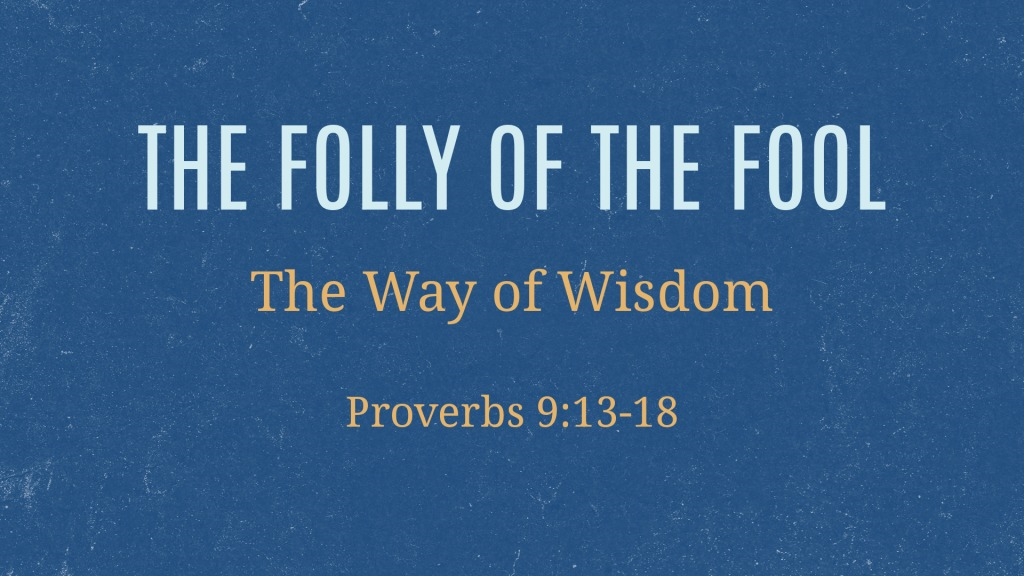 Folly gives a false basis for confidenceContempt for God’s wisdomProverbs 1:7 ESVThe fear of the Lord is the beginning of knowledge; 
fools despise wisdom and instruction.See also Job 28:28; Ps 14:1; Ps 85:8; Ps 111:10; Pr 1:20–27; Pr 12:1; Pr 18:2Job 28:28 ESVAnd he said to man, 
‘Behold, the fear of the Lord, that is wisdom, 
and to turn away from evil is understanding.’ ”Blindness to God’s truthEphesians 5:17 ESVTherefore do not be foolish, but understand what the will of the Lord is.See also Ps 92:6; Ec 5:1–4; Je 5:4; Lk 11:39–40 hypocrisy in worship; Ro 1:21; 1 Co 15:36 failure to understand the nature of death and resurrection; 2 Ti 2:23; Tt 3:9 futile controversiesRebellion against God’s authorityJeremiah 5:21–25 ESV“Hear this, O foolish and senseless people, 
who have eyes, but see not, 
who have ears, but hear not. 
Do you not fear me? declares the Lord. 
Do you not tremble before me? 
I placed the sand as the boundary for the sea, 
a perpetual barrier that it cannot pass; 
though the waves toss, they cannot prevail; 
though they roar, they cannot pass over it. 
But this people has a stubborn and rebellious heart; 
they have turned aside and gone away. 
They do not say in their hearts, 
‘Let us fear the Lord our God, 
who gives the rain in its season, 
the autumn rain and the spring rain, 
and keeps for us 
the weeks appointed for the harvest.’ 
Your iniquities have turned these away, 
and your sins have kept good from you.Ps 107:17Self-relianceProverbs 28:26 ESVWhoever trusts in his own mind is a fool, 
but he who walks in wisdom will be delivered.See also Pr 11:28; Pr 12:15; Pr 14:12; Lk 12:20Folly cannot be hiddenEcclesiastes 10:3 ESVEven when the fool walks on the road, he lacks sense, 
and he says to everyone that he is a fool.See also Ps 69:5; Pr 12:23; Pr 13:16; Pr 15:2; 2 Ti 3:9Folly opens the way to deceptionProverbs 14:8 ESVThe wisdom of the prudent is to discern his way, 
but the folly of fools is deceiving.Being led astrayProverbs 14:15 ESVThe simple believes everything, 
but the prudent gives thought to his steps.See also Pr 7:7–23; Pr 9:13–18; Ec 7:26; Ho 7:11; Ga 3:1Failing to see dangerProverbs 22:3 ESVThe prudent sees danger and hides himself, 
but the simple go on and suffer for it.See also Ec 4:13Being unpreparedMatthew 25:10 ESVAnd while they were going to buy, the bridegroom came, and those who were ready went in with him to the marriage feast, and the door was shut.The consequences of follyDestruction and ruinProverbs 1:32 ESVFor the simple are killed by their turning away, 
and the complacency of fools destroys them;See also Pr 5:23; Pr 10:8; Ec 7:17; 1 Ti 6:9ShameProverbs 3:35 ESVThe wise will inherit honor, 
but fools get disgrace.See also Pr 18:13; Is 44:9; Je 8:9Grief to parentsProverbs 17:25 ESVA foolish son is a grief to his father 
and bitterness to her who bore him.See also Pr 10:1; Pr 15:20; Pr 17:21PunishmentProverbs 16:22 ESVGood sense is a fountain of life to him who has it, 
but the instruction of fools is folly.See also Ps 38:5; Pr 18:6Proverbs 26:3 ESVA whip for the horse, a bridle for the donkey, 
and a rod for the back of fools.Exclusion from God’s way of salvationIsaiah 35:8 ESVAnd a highway shall be there, 
and it shall be called the Way of Holiness; 
the unclean shall not pass over it. 
It shall belong to those who walk on the way; 
even if they are fools, they shall not go astray.See also Mt 25:10–12Matthew 25:10–12 ESVAnd while they were going to buy, the bridegroom came, and those who were ready went in with him to the marriage feast, and the door was shut. Afterward the other virgins came also, saying, ‘Lord, lord, open to us.’ But he answered, ‘Truly, I say to you, I do not know you.’Folly is persistentProverbs 27:22 ESVCrush a fool in a mortar with a pestle 
along with crushed grain, 
yet his folly will not depart from him.See also Pr 15:14; Pr 26:11Remedies for follyThe forgiveness of foolish actionsTitus 3:3–5 ESVFor we ourselves were once foolish, disobedient, led astray, slaves to various passions and pleasures, passing our days in malice and envy, hated by others and hating one another. But when the goodness and loving kindness of God our Savior appeared, he saved us, not because of works done by us in righteousness, but according to his own mercy, by the washing of regeneration and renewal of the Holy Spirit,Nu 12:11; Job 42:8; Ps 85:8; Tt 3:3–5DisciplinePr 19:25; Pr 21:11; Pr 22:15; Pr 29:15Wisdom and instructionPr 8:5; Pr 14:33; Is 29:24Romans 2:20 ESVan instructor of the foolish, a teacher of children, having in the law the embodiment of knowledge and truth—